Hoja de inscripción Tecnificaciones Baloncesto 
Bono 10 mesesLas tecnificaciones de baloncesto serán dirigidas por Moises Martínez Davidson, Entrenador Superior de BaloncestoConsistirán en los siguientes contenidos que se trabajarán previo aviso con 1 semana anterior por parte de los/as jugadores/as abonados a las tecnificaciones, vía whatsapp al teléfono 678.62.04.38 con mensaje directo. Se creará un grupo de Whatsapp donde se informará del trabajo a realizar cada semana para que los/as jugadores/as vengan preparados con el material deportivo adecuado (por ejemplo: zapatillas de correr ,para realizar preparación física específica y zapatillas de baloncesto para la realización de la parte de técnica individual en pista)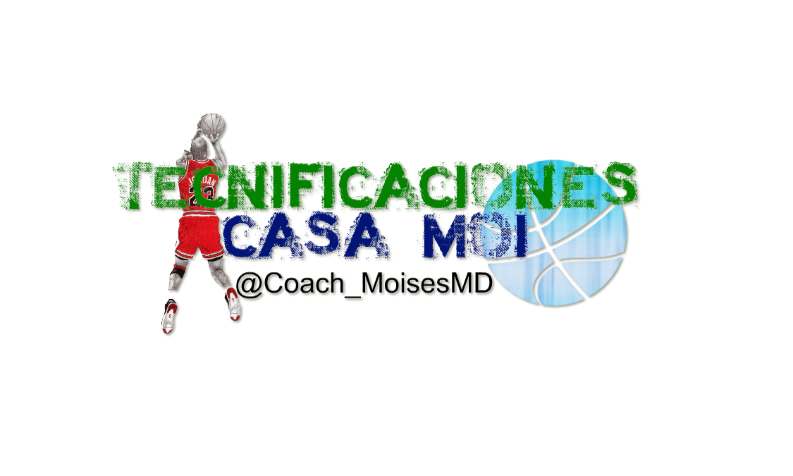 **Contenidos: Sesiones INDIVIDUALIZADAS de 2 horasPreparación física específicaTrabajo de fuerza, explosividad, elasticidad y velocidad de reacción
Trabajo de técnica individual personalizada
Mecánica de TiroAltas repeticiones de tiroTiro tras boteTiro tras recepción en movimientoTiro tras reversoTiro LibreBajo presiónTrabajo de técnica individual de tiro libreColocación de piesCorrecciones constantesGrabaciones en vídeo para correcciones posterioresAnálisis de fundamentos individuales para la corrección visual
Trabajo de estiramientos con apoyoTrabajo de rebotePlanteamientos de retos semanalesContenidos: Sesiones de 1h y 30 minutos (hasta 6 jugadores/as)
Preparación física específica Trabajo de fuerza, explosividad, elasticidad y velocidad de reacciónTrabajo de técnica individual personalizada Mecánica de TiroTécnica de PaseTécnica de BoteTáctica Individual Toma de decisionesLectura de JuegoTécnica de reboteTrabajo de piesTrabajo de manosSalida de contraataqueDefensa individualDefensa en ayudasNombre completo:Correo electrónico:Teléfono de contacto:HORARIOS A CONVENIR ENTRE JUGADOR/A Y MOISESHORARIOS A CONVENIR ENTRE JUGADOR/A Y MOISESHORARIOS A CONVENIR ENTRE JUGADOR/A Y MOISESBONO ESPECIAL 10 MESESBONO ESPECIAL 10 MESESBONO ESPECIAL 10 MESESPRECIOPRECIOPRECIOBono de 10 meses: 1 sesión Individual al mes fuera de horario habitual + 30 sesiones: 450€ - Únicamente canasta grandeBono de 10 meses: 1 sesión Individual al mes fuera de horario habitual + 30 sesiones: 450€ - Únicamente canasta grandeBono de 10 meses: 1 sesión Individual al mes fuera de horario habitual + 30 sesiones: 450€ - Únicamente canasta grandeEnviar las inscripciones por whatsapp o al email , Teléfono de contacto: 678.62.04.38 - Email: moises.martinez@gmail.comPara el comienzo de la actividad es imprescindible presentar la inscripción y abonar el bonoEnviar las inscripciones por whatsapp o al email , Teléfono de contacto: 678.62.04.38 - Email: moises.martinez@gmail.comPara el comienzo de la actividad es imprescindible presentar la inscripción y abonar el bonoEnviar las inscripciones por whatsapp o al email , Teléfono de contacto: 678.62.04.38 - Email: moises.martinez@gmail.comPara el comienzo de la actividad es imprescindible presentar la inscripción y abonar el bono